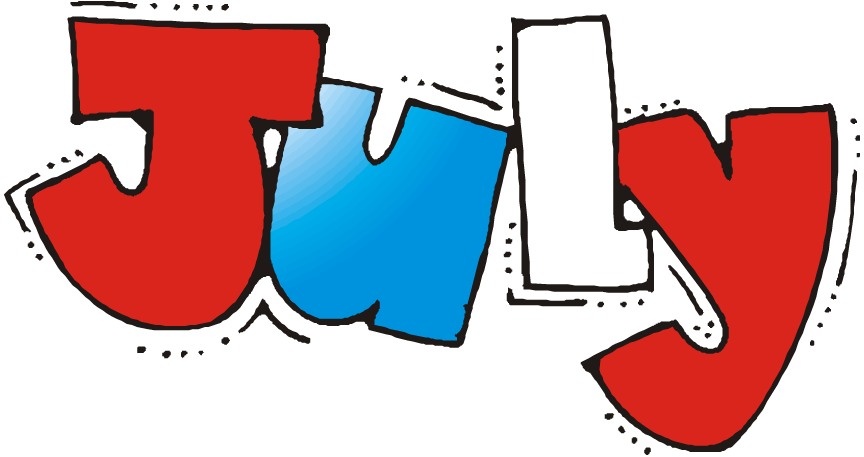 SUNMONTUESWEDTHURSFRISAT1.2.3.4.5.6.7.8.9.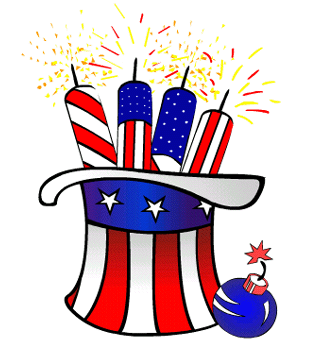 10.Weights 5:15-6:30 AMPractice 6:30-9 AM *TrackTumbling Group A 12-1Tumbling Group B 1-211.Weights 5:15-6:30 AMPractice 6:30-9 AM *Track12.Practice 6:30-9 AM *GymTumbling Group A 12-1Tumbling Group B 1-213.14.15.16.Weights 5:30-6:30 AMPractice 6:30-9 AM*Gym17.Practice 6:30-9 AM *GymTumbling Group A 12-1Tumbling Group B 1-218.Weights 5:30-6:30 AMPractice 6:30-9 AM *Gym19.Practice 6:30-9 AM *TrackTumbling Group A 12-1Tumbling Group B 1-220.21.22.23.Weights 5:30-6:30 AMPractice 6:30-9 AM *Track24.Practice 6:30-9 AM *TrackTumbling Group A 12-1Tumbling Group B 1-225.Weights 5:30-6:30 AMPractice 6:30-9 AM *Track26.Practice 6:30-9 AM *TrackTumbling Group A 12-1Tumbling Group B 1-227.28.29.30.31.